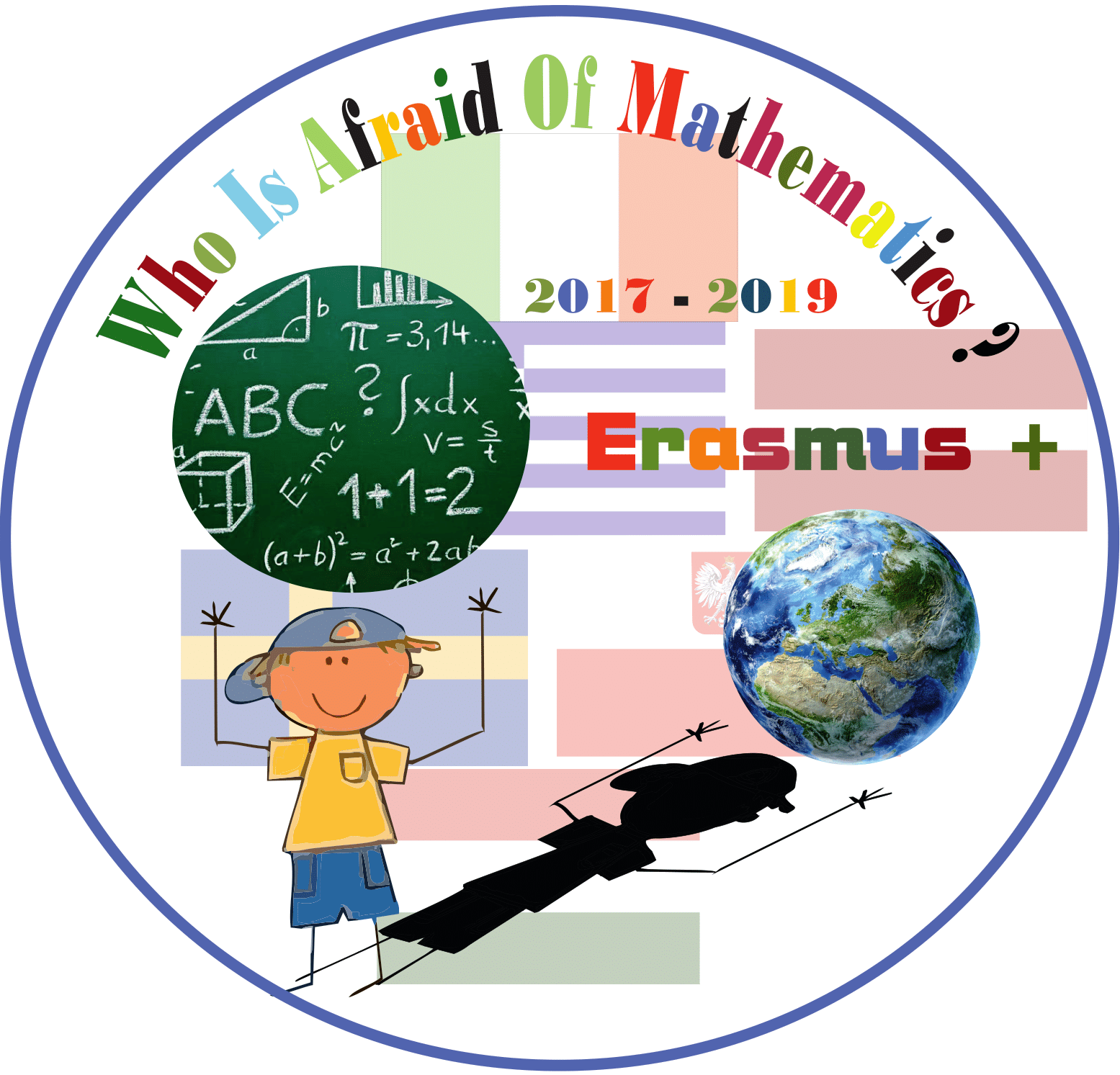 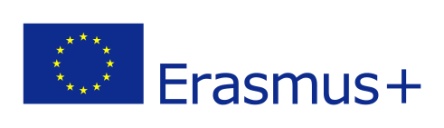 Category  :  MATHS IN HISTORYTitle of the activity:  Ancient Greek Mathematicians and Modern MathematicsYear Group: Grade 4 (9 years old)           Teacher: Foulidou Nopi   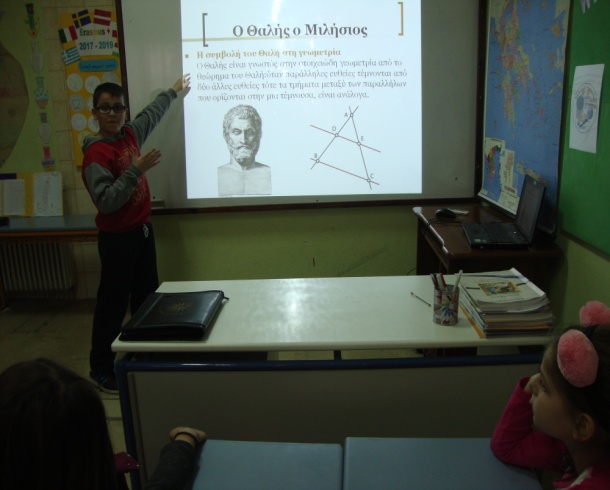 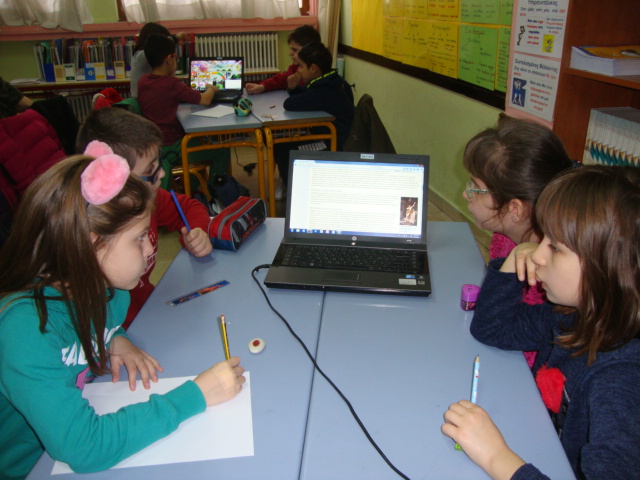 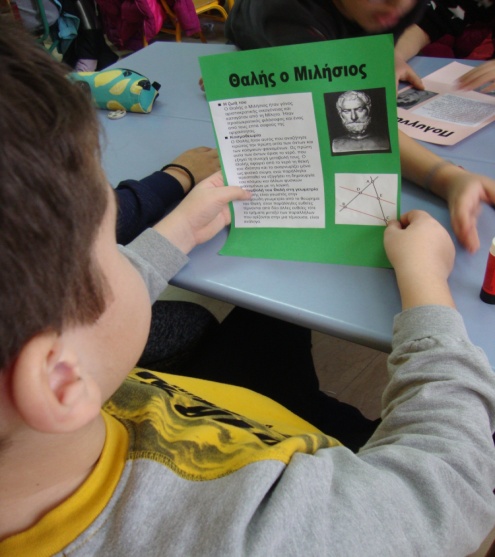 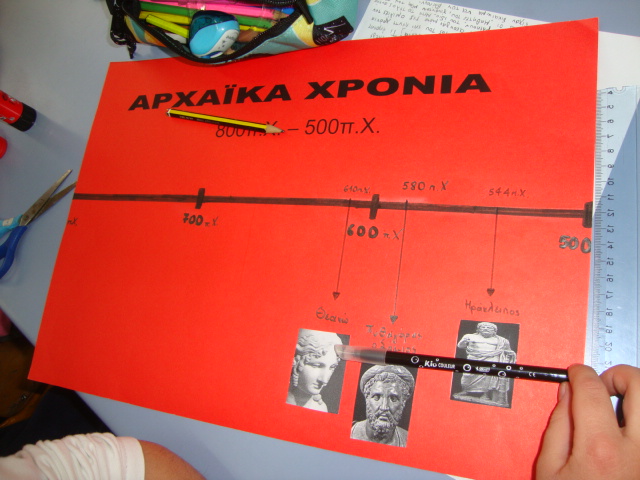 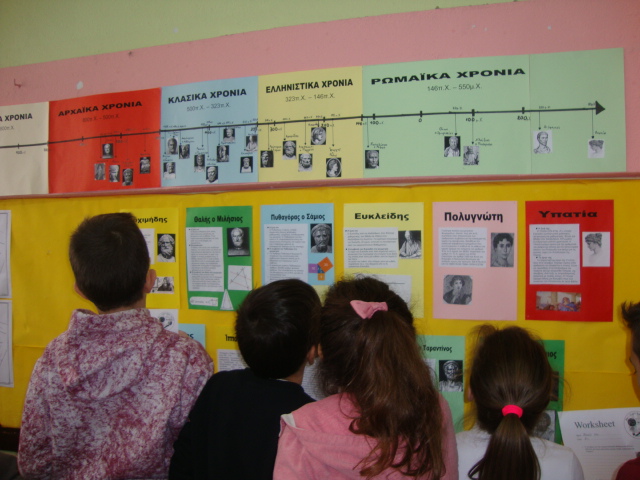 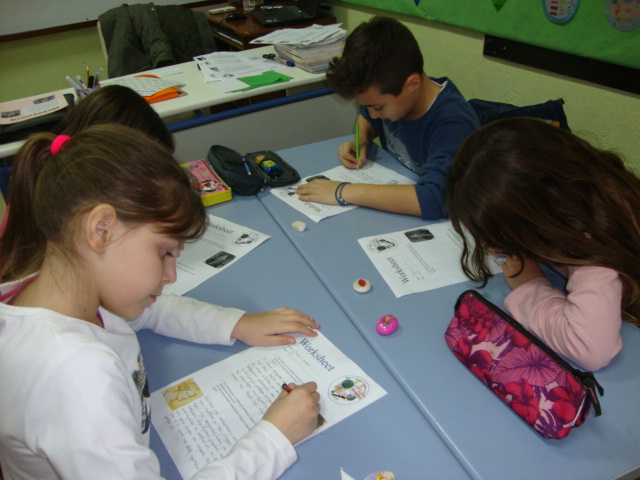 